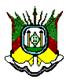 EDITAL DE VENDA DIRETA E INTIMAÇÃO DE INDUSTRIA DE CONSERVAS MINUANO S.A.EXMº. SRº. DRº. LUCAS FERNANDES CALIXTO, MMº. JUIZ DA 1ª VARA FEDERAL DE PELOTAS, autoriza FLÁVIO BITTENCOURT GARCIA, Leiloeiro Oficial, matrícula n° 093/94, a vender em Venda Direta no prazo de 90 dias, a partir do dia 30 de março de 2020 às 09 horas, até o dia 29 de junho às 16 horas, somente pelo sistema online, com cadastro aprovado pelo  site www.flaviogarcia.lel.br, os bens penhorados nos autos do Processo  5002413-29.2018.404.7110 que UNIÃO FAZENDA NACIONAL move contra INDUSTRIA DE CONSERVAS MINUANO S.A., assim descrito: 1) UMA EMPILHADEIRA, marca Yale, com motor a diesel, em regular estado de conservação, em funcionamento. Avaliado por R$ 8.000,00. 2) QUATRO MIL CAIXAS DE PLÁSTICO para frutas (por amostragem), de capacidade de 17kg, diversas cores, em regular estado de conservação, avaliadas cada em R$ 18,00, num total de R$ 72.000,00. 3) DOIS TACHOS DE INOX, um deles em regular estado de conservação e com pés, avaliado em R$ 400,00, e o outro em mau estado de conservação e sem pés, avaliado em R$ 200,00, num total de R$ 600,00. 4) TRÊS TANQUES EM INOX (dois ci8líndricos e um retangular), avaliados os dois cilíndricos em R$ 150,00 e o retangular em R$ 100,00, totalizando R$ 250,00.00.Avaliados dia 08/11/2019, total da avaliação R$ 80.850,00. Bens localizados na Avenida Jacarandá, 400, Centro, Morro Redondo/RS. A venda não poderá ser inferior a 100% do valor da última avaliação. Em caso de arrematação, fixo em 10% a comissão do Leiloeiro que será paga no ato pelo arrematante. Havendo suspensão das praças por eventual acordo ou pagamento do débito, a comissão de 5% sobre o valor atualizado do débito será paga por retribuição devida ao Leiloeiro pelo trabalho desenvolvido; em caso de adjudicação, a comissão de 5% será de responsabilidade do Exeqüente; (Decreto n.º. 21.981/32 - Art. 24 e § Único). Deverá o Sr. Leiloeiro cientificar aos potenciais interessados em adquirir o bem levado a hasta que perturbar ou fraudar arrematação judicial constitui crime punido com pena de detenção, nos termos do artigo 358 do Código Penal. Ficam os DEVEDORES INTIMADOS pelo presente Edital, desde que não encontrado pelo Sr. Oficial de Justiça,. Informações na 1ª Vara Federal de Pelotas, ou com o Leiloeiro pelos fones: (51) 3211-4449 ou 999-831-620, www.flaviogarcia.lel.br e-mail:flaviobgarcia@terra.com.br, Lucas Fernandes Calixto, Juiz Federal.Porto Alegre, 31 de março de 2020.           LUCAS FERNANDES CALIXTO                                            FLÁVIO BITTENCOURT GARCIA                          Juiz Federal                                                                                    Leiloeiro OficialFlávio Bittencourt GarciaRua  José do Patrocínio, 541 - 2º andarLeiloeiro OficialPOA/RS - CEP 90050-003Matricula  nº. 093/94Fones:  3211-4449 - 99983-1620CRECI nº. 4310Site: http://www.flaviogarcia.lel.brCIC 099.725.010/00E-mail: flaviobgarcia@terra.com.br